1.13	considerar la identificación de bandas de frecuencias para el futuro despliegue de las Telecomunicaciones Móviles Internacionales (IMT), incluidas posibles atribuciones adicionales al servicio móvil a título primario, de conformidad con la Resolución 238 (CMR-15);Parte 6 – Bandas de frecuencias 71-76 GHz y 81-86 GHzAntecedentesLa Resolución 238 (CMR-15) requiere estudios para determinar las necesidades de espectro para el componente terrestre de las IMT en el rango de frecuencia entre 24,25 GHz y 86 GHz, así como estudios de compartición y compatibilidad, teniendo en cuenta la protección de los servicios a los que la banda de frecuencias se asigna a título primario, para las bandas de frecuencia:–	24,25-27,5 GHz, 37-40,5 GHz, 42,5-43,5 GHz, 45,5-47 GHz, 47,2-50,2 GHz, 50,4-52,6 GHz, 66-76 GHz y 81-86 GHz, que tienen asignaciones al servicio móvil a título primario; y–	31,8-33,4 GHz, 40,5-42,5 GHz y 47-47,2 GHz, que pueden requerir asignaciones adicionales al servicio móvil a título primario.La banda de frecuencias de 71-76 GHz, o parte de la misma, se encuentra atribuida en el RR al Servicio de Radiodifusión, Radiodifusión por Satélite, Servicio Fijo, Servicio Fijo por Satélite (sentido espacio-Tierra), Servicio Móvil y Servicio Móvil por Satélite (sentido espacio-Tierra) con categoría primaria y a la Investigación Espacial (sentido espacio-Tierra) con categoría secundaria.La banda de frecuencias de 81-86 GHz, o parte de la misma, se encuentra atribuida en el RR al Servicio Fijo, Servicio Fijo por Satélite (sentido Tierra-espacio), Servicio Móvil y Servicio Móvil por Satélite (sentido Tierra-espacio), Radioastronomía con categoría primaria y a la Investigación Espacial (sentido espacio-Tierra) con categoría secundaria.La banda ancha móvil desempeña un papel cada vez más crucial para proporcionar acceso a empresas y consumidores en todo el mundo. Según las estadísticas de la Unión Internacional de Telecomunicaciones (UIT), «las suscripciones de banda ancha móvil han crecido más del 20% anual en los últimos cinco años y se espera que alcancen los 4,3 mil millones a nivel mundial para fines de 2017». Mientras que los precios de banda ancha móvil son un porcentaje de El INB per cápita se redujo a la mitad entre 2013 y 2016 en todo el mundo.La creciente demanda de banda ancha móvil ha creado mayores requisitos de capacidad en el backhaul o la red de transporte. Los rangos de frecuencia de 71-76 GHz y 81-86 GHz son importantes para la provisión de backhaul de Servicio Fijo (FS) para servicios de banda ancha móvil. Estos rangos de frecuencia ofrecen un ancho de banda muy amplio, lo que permite capacidades del orden de 10 Gigabit por segundo o más en distancias de unos pocos kilómetros y representan una alternativa al despliegue de fibra: esta velocidad de datos no se puede lograr en otras bandas de frecuencia que tienen un ancho de banda limitado. Se espera que la demanda de backhaul de alta capacidad cree un impulso para la transición de bandas más bajas a estos rangos de frecuencia. Los enlaces de microondas punto a punto utilizados por FS son un componente clave en muchas redes móviles, así como los enlaces de microondas de servicio fijo para diversos usos, incluyendo transmisión, servicios públicos y seguridad pública. Se espera que los rangos de frecuencia de 71-76 GHz y 81-86 GHz experimenten un gran crecimiento en el uso del Servicio Fijo y representen hasta el 20 por ciento de las nuevas implementaciones de backhaul anualmente para 2020.Con la finalidad de proporcionar servicios de backhaul relevantes, incluidos aquellos que admiten implementaciones IMT-2020, no se proponen cambios para los rangos de frecuencia de 71-76 GHz y 81-86 GHz.Adicionalmente, el no cambio en estas bandas facilitaría la compatibilidad con los servicios de banda adyacente, en particular con los radares de automóviles en la banda 76-81 GHz.ARTÍCULO 5Atribuciones de frecuenciaSección IV – Cuadro de atribución de bandas de frecuencias
(Véase el número 2.1)NOC	IAP/11A13A6/166-81 GHzMotivos:	No introducir cambios en el rango de frecuencias 71-76 GHz contempla el uso creciente de estas bandas para enlace de retroceso (backhaul) y otros usos del servicio fijo en apoyo a las IMT-2020. También facilita la compatibilidad con los radares de automoción en la banda adyacente 76-81 GHz.NOC	IAP/11A13A6/281-86 GHzMotivos:	No introducir cambios en el rango de frecuencias 81-86 GHz contempla el uso creciente de estas bandas para enlace de retroceso (backhaul) y otros usos del servicio fijo en apoyo a las IMT-2020. También facilita la compatibilidad con los radares de automoción en la banda adyacente 76-81 GHz.______________Conferencia Mundial de Radiocomunicaciones (CMR-19)
Sharm el-Sheikh (Egipto), 28 de octubre – 22 de noviembre de 2019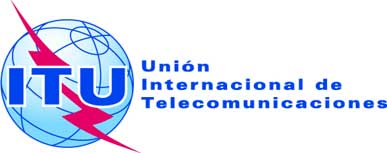 SESIÓN PLENARIAAddéndum 6 al
Documento 11(Add.13)-SAddéndum 6 al
Documento 11(Add.13)-S13 de septiembre de 201913 de septiembre de 2019Original: inglés/españolOriginal: inglés/españolEstados Miembros de la Comisión Interamericana de Telecomunicaciones (CITEL)Estados Miembros de la Comisión Interamericana de Telecomunicaciones (CITEL)Propuestas para los trabajos de la ConferenciaPropuestas para los trabajos de la ConferenciaPunto 1.13 del orden del díaPunto 1.13 del orden del díaAtribución a los serviciosAtribución a los serviciosAtribución a los serviciosRegión 1Región 2Región 371-74			FIJO				FIJO POR SATÉLITE (espacio-Tierra)				MÓVIL				MÓVIL POR SATÉLITE (espacio-Tierra)71-74			FIJO				FIJO POR SATÉLITE (espacio-Tierra)				MÓVIL				MÓVIL POR SATÉLITE (espacio-Tierra)71-74			FIJO				FIJO POR SATÉLITE (espacio-Tierra)				MÓVIL				MÓVIL POR SATÉLITE (espacio-Tierra)74-76			FIJO				FIJO POR SATÉLITE (espacio-Tierra)				MÓVIL				RADIODIFUSIÓN				RADIODIFUSIÓN POR SATÉLITE				Investigación espacial (espacio-Tierra) 				5.56174-76			FIJO				FIJO POR SATÉLITE (espacio-Tierra)				MÓVIL				RADIODIFUSIÓN				RADIODIFUSIÓN POR SATÉLITE				Investigación espacial (espacio-Tierra) 				5.56174-76			FIJO				FIJO POR SATÉLITE (espacio-Tierra)				MÓVIL				RADIODIFUSIÓN				RADIODIFUSIÓN POR SATÉLITE				Investigación espacial (espacio-Tierra) 				5.561Atribución a los serviciosAtribución a los serviciosAtribución a los serviciosRegión 1Región 2Región 381-84			FIJO 5.338A				FIJO POR SATÉLITE (Tierra-espacio)				MÓVIL				MÓVIL POR SATÉLITE (Tierra-espacio)				RADIOASTRONOMÍA				Investigación espacial (espacio-Tierra) 				5.149  5.561A81-84			FIJO 5.338A				FIJO POR SATÉLITE (Tierra-espacio)				MÓVIL				MÓVIL POR SATÉLITE (Tierra-espacio)				RADIOASTRONOMÍA				Investigación espacial (espacio-Tierra) 				5.149  5.561A81-84			FIJO 5.338A				FIJO POR SATÉLITE (Tierra-espacio)				MÓVIL				MÓVIL POR SATÉLITE (Tierra-espacio)				RADIOASTRONOMÍA				Investigación espacial (espacio-Tierra) 				5.149  5.561A84-86			FIJO 5.338A				FIJO POR SATÉLITE (Tierra-espacio)  5.561B				MÓVIL				RADIOASTRONOMÍA				5.14984-86			FIJO 5.338A				FIJO POR SATÉLITE (Tierra-espacio)  5.561B				MÓVIL				RADIOASTRONOMÍA				5.14984-86			FIJO 5.338A				FIJO POR SATÉLITE (Tierra-espacio)  5.561B				MÓVIL				RADIOASTRONOMÍA				5.149